РОССИЙСКАЯ ФЕДЕРАЦИЯКАРАЧАЕВО-ЧЕРКЕССКАЯ РЕСПУБЛИКАУСТЬ-ДЖЕГУТИНСКИЙ МУНИЦИПАЛЬНЫЙ РАЙОНМУНИЦИПАЛЬНОЕ КАЗЁННОЕ ОБЩЕОБРАЗОВАТЕЛЬНОЕ УЧРЕЖДЕНИЕ «ГИМНАЗИЯ № 6 г. УСТЬ - ДЖЕГУТЫ»369303, г. Усть-Джегута, микрорайон Московский, 65,телефон: (878 75) 76-5-19, факс: (878 75) 76-5-19,электронный адрес:gimnaziya-6@yandex.ru            ПРИКАЗ19.04.2021г.                                  г.Усть-Джегута		ОД-№44Об обеспечении комплексной безопасности в оздоровительном лагере «Солнышко»МКОУ «Гимназия № 6 г.Усть-Джегуты»      На основании приказа Министерства образования и науки КЧР  от 09.04.2021 
№ 294  «Об обеспечении комплексной безопасности воспитанников  в оздоровительных лагерях общеобразовательных учреждений Карачаево Черкесской  Республики», и  приказа администрации Усть-Джегутинского района от 15.04.2021 №54 «Обобеспечении комплексной безопасности воспитанников в оздоровительных лагерях общеобразовательных учреждений Усть-Джегутинского муниципального района», в целях обеспечения комплексной безопасности в оздоровительном лагере«Солнышко» при МКОУ «Гимназия № 6 г.Усть-Джегуты»Приказываю:    1. Назначить ответственным за комплексную безопасность в пришкольном лагере с дневным пребыванием детей – заместителя директора по АХР Чагова М.Х.2. Заместителю директора по АХР Чагову М.Х. и начальнику лагеря Лавринец И.Н. принять необходимые меры по обеспечению охраны жизни и здоровья детей и подростков. Установить контроль над организацией работы пришкольного лагеря.3.Начальнику лагеря Лавринец И.Н. не допускать в летний период выход учащихся и работников лагерей в походы, а так же выезд на экскурсии в лесную зону, эколого-краеведческие экспедиции без прививки против клещевого энцефалита.4.Чагову М.Х. обеспечить первичными средствами пожаротушения места пребывания детей в пришкольном лагере.5. Заместителю директора по АХР Чагову М.Х. запретить проведение ремонтных работ в гимназии в корпусе, где размещается оздоровительный лагерь, на период пребывания в нем детей.6. Не допускать к работе в летний оздоровительный лагерь персонал, не прошедший необходимых медицинских обследований.7.Начальнику летнего оздоровительного лагеря с дневным пребыванием детей «Солнышко» Лавринец И.Н.:7.1.Организовать проведение инструктажей и обучение сотрудников летнего лагеря по вопросам гигиенической подготовки, пожарной безопасности, техники безопасности, правилам охраны жизни и здоровья детей и подростков с приглашением специалистов, которые должны быть зафиксированы в соответствующих журналах.  7.2.Включить в план работы пришкольных лагерей тренинги по предупреждению пожаров от детской шалости, инструктажи по безопасности на воде, во время походов и экскурсий, во время перевозок детей на транспорте.7.3.Организовать питьевой режим в соответствии с требованием Сан Пин в оздоровительном лагере,  обеспечить детей бутилированной водой и одноразовыми стаканчиками.8.Проинформировать Управление образования администрации Усть-Джегутинского муниципального района об исполнении данного приказа перед началом работы пришкольного лагеря.9.Контроль над исполнением настоящего приказа возложить на заместителя директора по УВР Лавринец И.Н..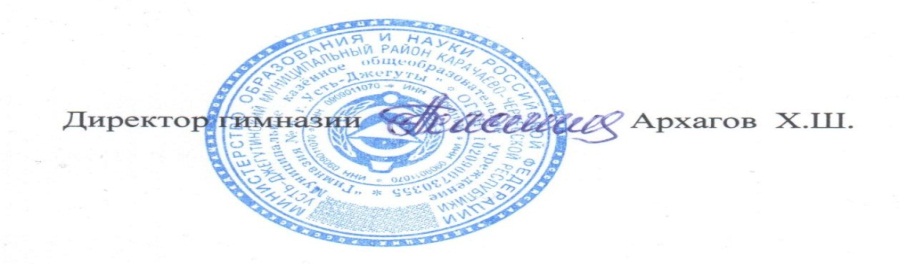 